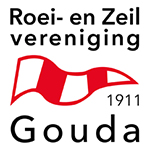 Voor het aanvragen van boten van de Roei- en Zeilvereniging Gouda (RZVG) en het maken van een tocht over de Reeuwijkse Plassen kan onderstaand formulier worden ingevuld en gestuurd naar gastroeien@roeienzeil.nl.Datum van invullen:NaamMobiel telefoonnummerLid van roeiverenigingDatum van tochtAantal deelnemersAantal deelnemers met roeidiploma*Aantal deelnemers bekend met nauwe bruggen, slippen en vallenBegeleiding door lid RZVG gewenstJa/NeeGewenst aantal boten:C2+C3+C4+Wherry 2+D4+E4+Overige opmerkingen en vragen